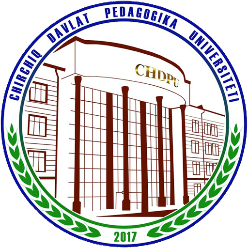 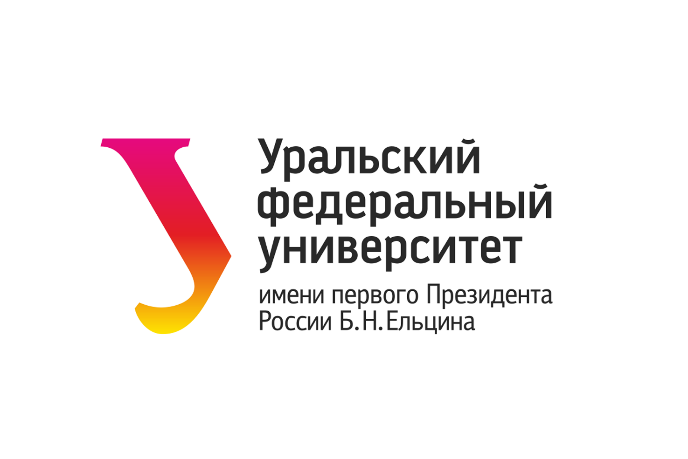 Уральский гуманитарный институт Уральского федерального университета, Чирчикский государственный педагогический университетПрограмма Международного научного семинара «Восток и Запад в глобальной истории»12 апреля 2024 г.Тургенева, 4. Ауд. 507Модераторы: Высокова Вероника Витальевна, Махмудов Ойбек Анварович11:00-13:45. Выступления участников семинара11:00-11:15. Ганиев Рустам Талгатович, кандидат исторических наук, доцент кафедры истории России Уральского федерального университета (Екатеринбург, Россия).«Центральная Азия в древности по данным палеогенетики» (онлайн)11:15-11:30. Махмудов Ойбек Анварович, кандидат исторических наук, доцент Чирчикского государственного педагогического университета, (Чирчик, Республика Узбекистан) «Технические достижения Запада как катализатор имперской экспансии европейских держав на Востоке в XVIII-XIX вв.» (онлайн)11:30-11:45. Абдусаматов Отабек Рустамович, студент 2 курса Чирчикского государственного педагогического университета, (Ташкент, Республика Узбекистан).«Восток и Запад: взаимовлияние и взаимопроникновение культур» (онлайн)11:45-12:00. Хамзин Ильдар Рашидович, кандидат исторических наук, доцент кафедры истории России Уральского федерального университета (Екатеринбург, Россия).«Центральная Азия в системе торговых отношений России и Китая во второй половине XIX – начале XX вв.» (онлайн)12:00-12:15. Илмуродова Феруза Шакировна, преподаватель Чирчикского государственного педагогического университета, (Чирчик, Республика Узбекистан)«Проблемы и перспективы цифровой истории  для изучения связей и контактов Российской империи  и народов Центральной Азии в  XVIII-начале XIX вв.» (онлайн)12:15-12:30. Высокова Вероника Витальевна, профессор кафедры новой и новейшей истории Уральского федерального университета (Екатеринбург, Россия). «Британская империя и ее интересы в Средней Азии». (онлайн)12:30-12:45. Антошин Алексей Валерьевич, профессор кафедры востоковедения Уральского федерального университета (Екатеринбург, Россия)«Либеральная и консервативная тенденции в общественно-политической жизни Средней Азии в начале ХХ в.: феномен многопартийности на российском Востоке»12:45-13:00. Баранов Николай Николаевич, заведующий кафедрой новой и новейшей истории Уральского федерального университета (Екатеринбург, Россия).«Образ Востока в представлениях политической элиты Германии (рубеж XIX-ХХ вв.)» (онлайн)13:00-13:15. Запарий Юлия Владимировна, кандидат исторических наук, доцент кафедры новой и новейшей истории Уральского федерального университета (Екатеринбург, Россия). «ООН и проблема экономического развития в контексте глобальной истории». (онлайн)13:15-13:30. Смирнов Сергей Викторович, доктор исторических наук, профессор кафедры новой и новейшей истории; профессор кафедры востоковедения Уральского федерального университета (Екатеринбург, Россия).«Значение китайской цивилизации в эпоху глобализации: взгляд из КНР» (онлайн)13:30-13:45. Юсупов Хуршид Муратжанович, магистр истории, свободный исследователь, Чирчикский педагогический университет, (Ташкент, Республика Узбекистан).«Значение, влияние и результаты поддержки западными странами курдских партий в ходе сирийского кризиса: цели, причины и истоки» (онлайн)13:45-14:00. Подведение итогов